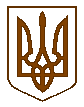 БУЧАНСЬКА     МІСЬКА      РАДАКИЇВСЬКОЇ ОБЛАСТІ08292,  місто Буча, вулиця  Енергетиків, 12В И К О Н А В Ч И  Й         К О М І Т Е ТР  І  Ш  Е  Н  Н  Я« 17  » січня  2017 року                                                                                              № 1 місто БучаПро стан надання субсидій населенню міста за спрощеним порядкомЗаслухавши інформацію в. о. начальника управління праці, соціального захисту та захисту населення від наслідків Чорнобильської катастрофи, Назаренко Г.В. «Про стан надання субсидій населенню міста за спрощеним порядком»  та керуючись Законом України «Про місцеве самоврядування в Україні», виконавчий комітет Бучанської міської радиВИРІШИВ:Інформацію в. о. начальника управління праці, соціального захисту та захисту населення від наслідків Чорнобильської катастрофи, Назаренко Г.В про стан надання субсидій населенню міста за спрощеним порядком  взяти до відома (додаток 1).Управлінню праці, соціального захисту та захисту населення від наслідків Чорнобильської катастрофи забезпечити належну взаємодію із організаціями, що надають необхідну інформацію про громадян, які звернулись за житловими субсидіями та з організаціями, що надають  житлово-комунальні послуги.Контроль за виконанням даного рішення покласти на в. о. начальника управління праці, соціального захисту та захисту населення від наслідків Чорнобильської катастрофи, Назаренко Г.ВМіський голова								А.П. ФедорукВ.о. керуючого справами 							О.Ф.ПронькоПогоджено:Завідувач юридичним відділом					             Т.О. ШаправськийІнформація:В. о начальника управління праці, соціального захисту та захисту населення від наслідків Чорнобильської катастрофи            Г .В.Назаренко		Додаток №1 дорішення виконавчого комітету Бучанської міської ради № 1 від   17.01.2017 року                           Інформаціяпро стан надання субсидії населенню містаза спрощеним порядком    в 2016 роціСубсидія – це щомісячна адресна безготівкова допомога громадянам для відшкодування витрат на оплату користування житлово-комунальними послугами (водо-, тепло-, газопостачання, водовідведення, електроенергія, вивезення побутового сміття).Субсидія є безповоротною і її отримання не пов’язане і не тягне за собою зміни форми власності житла.Субсидія призначається одному з зареєстрованих членів домогосподарства, на якого відкриті особові рахунки із сплати за житлово-комунальні послуги. В окремих випадках (непрацездатна особа проживає одна на понаднормовій площі, зареєстровані, але фактично не проживають, не зареєстровані, але фактично проживають та інші) субсидія призначається на підставі  рішень виконавчого комітету Бучанської міської ради та спеціально створеної комісії.Для призначення субсидії сукупний дохід обчисляється виходячи з отриманих громадянами доходів, відомості про які надаються нам ДФС, Пенсійним фондом України, фондами соціального страхування, вищими навчальними закладами та іншими організаціями (за попередній рік або не працюючим пенсіонерам – за останній місяць перед зверненням).Для призначення субсидії громадянин, особа якого посвідчується паспортом або іншим документом, подає до нас заяву про призначення житлової субсидії та декларацію про доходи. Ці документи можуть бути надіслані на нашу адресу поштою (за 2016р. – 38 чол.) або електронною поштою (за 2016 рік – 7чол.).Рішення про призначення (непризначення) субсидії приймається нами протягом 10 днів після  подання заяви та отримання всіх відомостей від ДФС, Пенсійного фонду України та інших установ.Субсидія призначається на 12 місяців з місяця звернення і розраховується:на опалювальний сезон – з 1 жовтня по 30 квітня;на неопалювальний сезон – з 1 травня по 30 вересня.Субсидія не призначається якщо:будь-хто із зареєстрованих у житловому приміщенні осіб протягом 12 місяців перед зверненням за призначенням субсидії здійснив купівлю або оплати послуги з будівництва, ремонту квартири на суму, яка на дату купівлі перевищує 50тис.грн.Надання раніше призначеної субсидії припиняється:Якщо змінився власник особового рахунку або громадянин не сплачує відповідної частки за послуги;Якщо громадянин приховав або свідомо подав недостовірні дані про доходи;У разі переїзду сім’ї в іншу місцевість. Відповідно до Постанов Кабінету Міністрів України від 21.10.1995 р. 848 ,  від 28.02.2015р. № 106 «Про удосконалення порядку надання житлових субсидій» за 2016 рік Управлінням праці проведена наступна робота:Кількість заяв прийнято на отримання  субсидії -3679 шт. ( за 2015 рік - 3582 шт. Кількість домогосподарств, які отримують субсидію       -  2333 шт.            в т. ч. домогосподарства, які отримують субсидію            за кількістю членів:							1 особа              -  819 шт.							2 особи              - 629 шт.							3 особи              -  439 шт.							4 особи	       -  299 шт.						5 та більше осіб          - 147шт. Кількість заяв, яким відмовлено у призначенні субсидії  -    909 шт.Кількість заяв, які знаходяться на  опрацюванні      	      -    310 шт.Нараховано коштів організаціям, що надають житлово-комунальні послуги  - 35 млн.502 тис.061 грн.;           Профінансовано із них лише         - 20 млн.453 тис.964 грн. 	Кількість справ, в яких виявлено помилки                         – 303 шт.           із них – допущена переплата 	     - 239 шт. на суму 101 374.0 грн.	Протягом 2016 року було повернуто населенням до державного бюджету на загальну суму 59054.0 грн. 			  В управлінні праці функціонують дві «гарячі лінії» тел. 49-901 та  49-904 з 8.00 до 17.00. Забезпечено безперервний прийом громадян у відділі «Єдина приймальна громадян».      Організовано частково електронний, а частково на паперових носіях  обмін відомостями щодо забезпеченості житлово-комунальними послугами отримувачів житлових субсидій між управлінням праці  та підприємствами –надавачами комунальних послуг.        Проводиться інформування населення міста  через місцеву газету  «Бучанські новини”  про надання житлових субсидій за спрощеним порядком, на сайтах: Бучанської міської ради та Бучанський портал. На даний час опубліковано в  газеті  12 статей.Керівник УПСЗЗННЧК                                       Г.Назаренко